Merci de compléter le formulaire ci-dessous, le renvoyer :par mail, à 		riondesarts@gmail.comoupar courrier, à	Hôtel de Ville, 148 avenue Albert Poisson, 40370 Rion des Landesavant le 31 octobre 2019Joindre à l’envoi de ce formulaire les visuels et les mesures des œuvres que vous souhaitez exposer à RION DES ARTS 2020 (10 visuels).Ces visuels doivent être au format jpeg. Si vous êtes sélectionné(e), ces visuels pourront éventuellement servir à la communication de RION DES ARTS 2020, sur ses différents supports.Le dossier ne sera validé et étudié qu’à réception du formulaire et de l’envoi de vos photos par mail à l’adresse indiquée ci-dessus.La sélection des artistes qui participeront à la 5ème édition de Rion des Arts 2020 se fera courant novembre 2019, et vous serez informé(e) par mail de la suite donnée à votre candidature.Date limite de dépôt d’inscription : 31 octobre 20195ème EditionRION DES ARTS 202019, 20, 21, 22 et 23 février 2020COORDONNEESNOM :…………………………………..Prénom :……………………………………………….Nom d'artiste :……………………………………………………………………………………..Adresse :……………………………………………………………………………………………Code Postal :…………Ville :……………………………………………………………………..Tél :…………../…../…../…../…../…../Mail :…………………………….@......................................................Site ou Page Web :……………………………………………………...N° Siret – non obligatoire -:…………………………………………….PRESENTATIONType d'œuvre ; peinture, sculpture, photographie………………………………………………..Comment avez-vous connu la manifestation ?...............................................................................Si vous êtes déjà venu(e) quelles sont vos attentes ?......................................................................Pour toute performance, installation, ou animation que vous souhaiteriez proposer, merci de préciser :Date et signature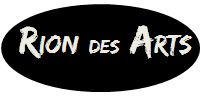 2020DOSSIER de CANDIDATURE 2020DOSSIER de CANDIDATURE 20202020DOSSIER de CANDIDATURE 2020DOSSIER de CANDIDATURE 2020